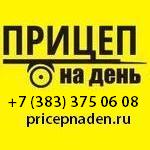 Прайс - листЗалоговая стоимость – 3000-5000р. (зависит от вида арендуемого оборудования)Прицеп МЗСА 817717 платформа, тент, трейлер
Стоимость аренды:
сутки: 890 руб;
неделя: 690 руб/сут;
месяц: 590 руб/сут;Прицеп МЗСА 81771G.003-05 для перевозки водной техники
Стоимость аренды:
сутки: 890 руб;
неделя: 690 руб/сут;
месяц: 590 руб/сут;Прицеп AЛK 71432(Ракета)
Стоимость аренды:
сутки: 1590 руб;
неделя: 1290 руб/сут;
месяц: 1090 руб/сут;Автобокс INNO серии BR
Стоимость аренды:
сутки: 290 руб;
неделя: 250 руб/сут;
месяц: 190 руб/сут;
Минимальный срок аренды – 3 суток.Автобагажник для крыш с рейлингами INFR
Стоимость аренды:
сутки: 190 руб;
неделя: 170 руб/сут;
месяц: 150 руб/сут;
Минимальный срок аренды – 3 суток.Автобагажник для гладких крыш INSU
Стоимость аренды:
сутки: 190 руб;
неделя: 170 руб/сут;
месяц: 150 руб/сут;
Минимальный срок аренды – 3 суток.Велокрепление на автобагажник
Стоимость аренды:
сутки: 290 руб;
неделя: 250 руб/сут;
месяц: 190 руб/сут;
Минимальный срок аренды – 3 суток.Крепление для лыж и сноубордов INNO UK709 для гладких крыш
Стоимость аренды:
сутки: 290 руб;
неделя: 250 руб/сут;
месяц: 190 руб/сут;
Минимальный срок аренды – 3 суток.Крепление для лыж и сноубордов Thule Deluxe 727 с креплением на поперечины багажника
Стоимость аренды:
сутки: 190 руб;
неделя: 150 руб/сут;
месяц: 90 руб/сут;
Минимальный срок аренды – 3 суток.Доставка прицепа на ваш объект – 1000р. в черте города.